            Pracovný list na vyvodenie písmena Mročník    M         mMačka mámi malú myšku,má vraj mlieka plnú misku.Myška mlčí ako nemá,na mlieko chuť veru nemá.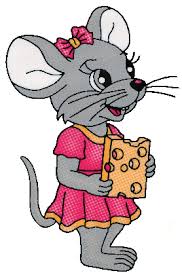 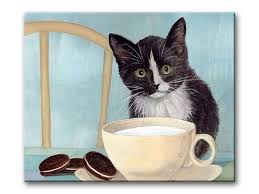 Vyhľadaj medzi písmenami písmeno „M, m“ a zakrúžkuj ho!O     i 	M        a         C      L    u      E 	N       p e     mM        A	c	Y	I      K	     j	X		MR           T          s D        L     m     B	N          n           uH        G      g           d        s      X       a        k      Z     M      TE        M         o      m        n       g     i        m       j           M      oM        m       J        E             e       T          t         M       m Písmenko „M, m“ napíš písaným písmom!M_____________________________________________m_____________________________________________M_____________________________________________m_____________________________________________ Pomenuj obrázky a vyfarbi iba ten, ktorý začína na „m“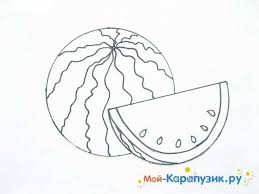 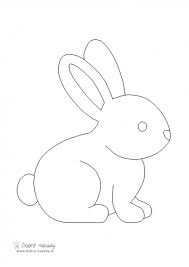 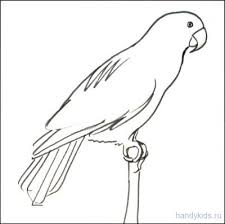 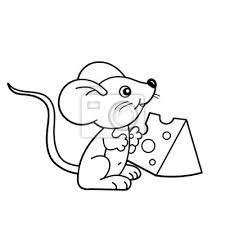 